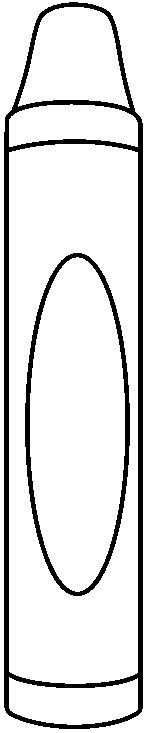 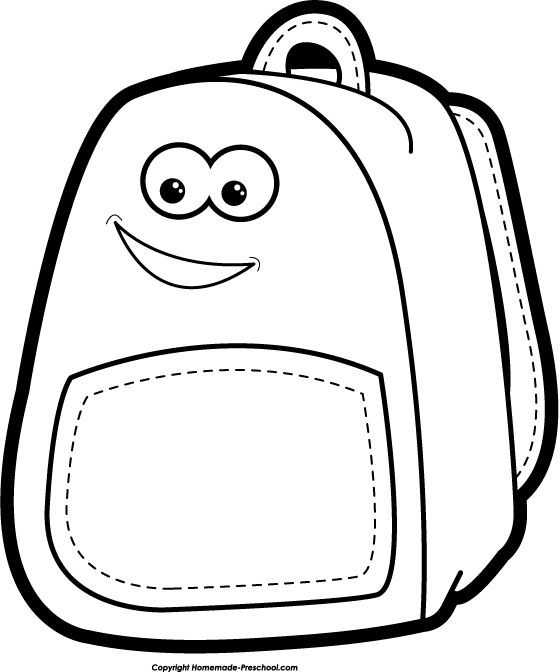 5 – 1 0 + 23 + 22 + 14 + 13 + 04 - 03 - 12 + 25 – 22 - 05 - 0